Prot. n.: 7113-28/2006Data:   In virtù dell'articolo 29 della Legge sulle autonomie locali (Gazzetta Ufficiale della RS nn. 94/07 – testo unico ufficiale, 76/08, 79/09, 51/10, 40/12 – Sigla: ZUJF e 14/15 – Sigla: ZUUJFO), degli articoli 30 e 101 dello Statuto del Comune di Isola (Bollettino Ufficiale del Comune di Isola nn. 15/99, 17/12 e 6/14), il Consiglio del Comune di Isola, riunitosi il ___ alla sua ___ seduta ordinaria, accoglie il seguente atto diD  E  L  I  B  E  R  A1Il Consiglio del Comune di Isola concorda con l'abolizione del diritto di superficie dell'Università del Litorale su parte degli immobili insistenti sulle pp.cc. 2167/7, 2167/9 e 2167/11, tutte C.c. Isola, che a seguito del passaggio in giudicato del procedimento di lottizzazione avrà il codice ID: 2626 2167/15.Il Consiglio del Comune di Isola constata che nel caso dell'edificazione del Centro InnoRenewCoE si tratta di istituzione del diritto di superficie nell'interesse pubblico ed è quindi a titolo gratuito.                                                                    2Il Consiglio del Comune di Isola convalida il negozio giuridico che verrà stipulato tra il Comune di Isola, Riva del Sole n. 8, Isola in qualità di titolare del diritto di proprietà, l'Università del Litrorale, in qualità del soggetto alienante del diritto di superficie e l'ente InnoRenewCoE in qualità di titolare del diritto di superficie per tutti gli immobili di cui al punto precedente della presente delibera.                                                                         3Il Consiglio del Comune di Isola autorizza il Sindaco del Comune di Isola a sottoscrivere il negozio giuridico in questione.                                                                         4Il presente atto di Delibera ha efficacia immediata.                                                                                                              I l  S i n d a c omag. Igor KOLENCSi recapita a:- atti 7113-28/2006,- archivio.	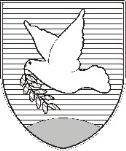 OBČINA IZOLA – COMUNE DI ISOLA                                                                     OBČINSKI SVET – CONSIGLIO COMUNALESončno nabrežje 8 – Riva del Sole 86310 Izola – IsolaTel: 05 66 00 100, Fax: 05 66 00 110E-mail: posta.oizola@izola.siWeb: http://www.izola.si/